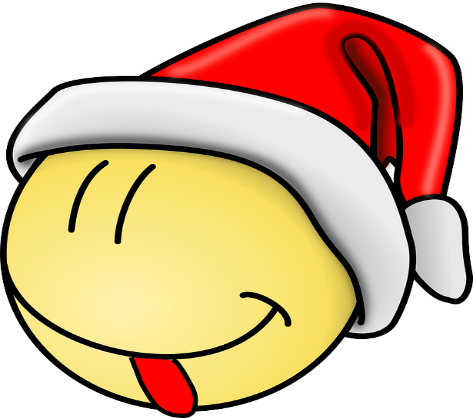  SENIORIYSTÄVÄVuosi 2023 alkaa olla taputeltu. Joulujuhla Marketanpuiston ravintolassa  oli vuoden viimeinen jäsentapaaminen. Vuoteen mahtuu mielenkiintoisia esitelmiä, kulttuuria ja matkoja laidasta laitaan. Vilkas kerhotoiminta on tuonut oman lisänsä monipuoliseen toimintaamme. Osanottajamääristä on pääteltävissä, että jäsenistömme on ollut jokseenkin tyytyväinen. Tuntuu mukavalta, jos olemme onnistuneet tarjoamaan oikeita asioita. Joulujuhlan tunnelmaa voi aistia facebook.com/espoonsenioritTällä hetkellä on vielä epävarmaa, kuinka kauan kerhotoiminta voi jatkua Espoontorin palvelukeskuksessa. Toinen epävarmuustekijä koskee vuodelle 2024 anottua järjestösavustusta, jolla on iso osa toiminnan tason ylläpitämisessä. Hyvinvointialueen päätös on odotettavissa näinä päivinä.Syyskokouksessa valittiin uusi hallitus, joka aloittaa toimintansa ja esitellään ITE- päivässä 9.1. 2024. Ensi kevään ohjelma on kasassa ja kotisivut ajantasaistetaan jäsentapaamisten osalta. Joka toinen tiistai on edelleen jäsentapaaminen. Tammikuun 23. päivänä on ohjelmassa ”Jalkaterapia” puhujana jalkaterapeutti Paula Sivén. Myös KILTA- jäsenrekisteri toimii yhdistyksen toiminnan tietolähteenä. Kerhot toimivat ja ajankohdat löytyvät kotisivuilta www.espoo.senioriyhdistys.fi  Kulttuuria ja matkoja on tarjolla entiseen tapaan. Kulttuuritapahtumista ensimmäinen Musiikkitalossa ”Urut soimaan” on jo 4.1. ja retkistä ensimmäinen tehdään 17.1. Kansallisarkistoon.  Tiedot löytyvät niin ikään kotisivuilta. Kiitos kaikille toimintaan osallistuneille.Kiireetöntä Joulunaikaa ja Hyvää Joulua! Tuula Nordström